Twin Research and Human GeneticsStructural Brain MRI Trait Polygenic Score Prediction of Cognitive AbilitiesLuciano M, Marioni RE, Valdés Hernández M, Munoz Maniega S, Hamilton IF, Royle NA, Generation Scotland, Chauhan G, Bis JC, Debette S, DeCarli C, Fornage M, Schmidt R, Ikram MA, Launer LJ, Seshadri S, the CHARGE Consortium, Bastin ME, Porteous DJ, Wardlaw J, Deary IJSupplementary Table 1Age Characteristics (Range, Mean, SD) at the Time of Cognitive Testing in the Prediction Cohorts and of MRI Scanning in the Discovery CohortNote: Age range in CHARGE cohorts is unpublished.*83.3 ±0.54 for Digit Symbol.Supplementary Table 2Number of SNPs Included in the Varying Threshold Polygenic Scores for TBV
(variable for which the number of GWAS SNPs was maximal)Supplementary Table 3Correlations Between MRI Trait Polygenic Scores and Their Corresponding Phenotype in the LBC1936Note: . Significant correlations at a Bonferroni corrected level are bolded.Supplementary Table 4Mean (SD) of MRI Traits and their Correlations (p value) With the Main Cognitive Variables in the LBC1936 Note: Significant correlations are bolded. TBV and HV correlations are for the head size (ICV)-corrected measure.*Natural logarithm (WMH burden in mL +1)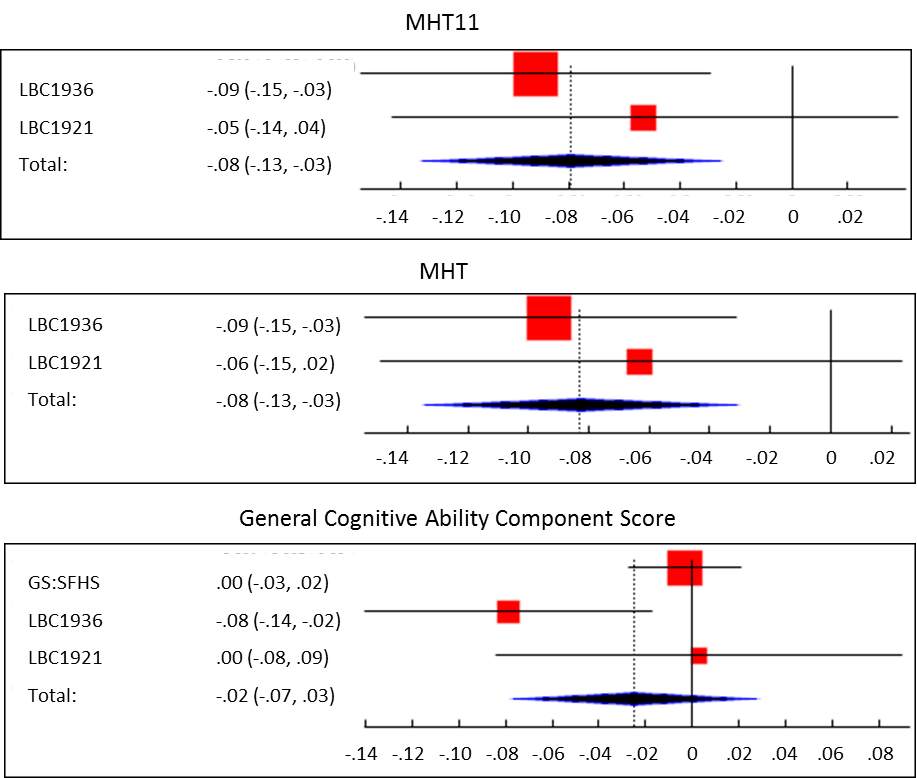 Supplementary Figure 1. Forest plots depicting the correlation between HV polygenic scores (p<1 inclusion threshold) for two general cognitive ability measures, MHT (measured at age 11 and at 70/80 years) and the general cognitive ability principal component.LBC1921LBC1936GS:SFHSCHARGE (Discovery Cohorts)77.7 to 80.679.1 ±0.6*67.6 to 71.369.5 ±0.818 to 9855.5 ±11.476.2 ±5.4, 63.2 ±4.4, 65.3 ±8, 71.7 ±4.8, 63.9 ±11.3, 72.9 ±7.9, and 67.2 ±5.3p <GS:SFHSLBC1936LBC1921.011 2161 2411 212.055 7315 8405 796.1011 38411 54111 452 .5055 21256 30555 8011110 178111 729111 153p <rPBrain infarct (n = 629).01-.13 .69.05.21 .51.10-.07 .82.50.11 .741-.02 .94White matter hyperintensities (n = 573).01.02 .66.05.09 .040.10.07 .09.50.09 .0361.08 .049Intracranial volume (n = 624).01.08 .008.05.10 .001.10.10 .001.50.09.0031.08 .006Hippocampal volume (n = 611).01.01.86.05.05 .21.10.04 .25.50.08 .0391.07 .054Total brain volume (n = 623).01.08 .02.05.06.09.10.04 .24.50.03.301.04 .28ICV(n = 620-624)TBV(n = 619-623)HV(n = 607-611)WMH(n = 570-573)BI(n = 625-629)Mean (SD):1451851 mm3 (141604)1124236 mm3 (107666)6426.44 mm3 (868.04)2.09 (.99)*Yes: 93 No: 537Correlation:Digit symbol-0.02 (.70)0.28 (4.83-13)0.06 (.12)-0.21 (5.62-7)-0.12 (.002)Verbal fluency0.04 (.38)0.15 (2.24-4)0.00 (.98)-0.07 (.07)-0.15 (2.21-4)Logical memory0.02 (.58)0.09 (.022)0.06 (.13)-0.03 (.53)-0.10 (.009)NART0.08 (.042)0.06 (.12)0.06 (.16)-0.05 (.23)-0.11 (.004)General ability0.05 (.18)0.20 (8.94-7)0.07 (.09)-0.12 (.005)-0.16 (7.37-5)